		Załącznik nr 1 do Regulaminu Klubu Senior+ w Rokietnicy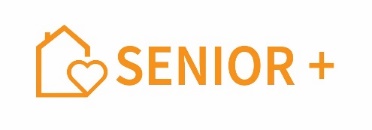 Deklaracja uczestnictwa w Klubie Senior + w RokietnicyJa, niżej podpisana/y (imię, nazwisko)............................................................deklaruję uczestnictwo w Klubie Senior+ w Rokietnicy działającego w strukturze Ośrodka Pomocy Społecznej w Rokietnicy. Deklaruję chęć udziału w spotkaniach organizowanych w ramach Klubu Senior+ oraz aktywnego udziału w działaniach i inicjatywach podejmowanych przez Klub Senior +. Oświadczam, że spełniam kryteria kwalifikujące mnie do udziału w Klubie Senior+ w Rokietnicy, to jest: - ukończyłam/em 60lat i jestem nieaktywna/y zawodowo*,- jestem mieszkanką/mieszkańcem gminy Rokietnica **właściwe zakreślićRokietnica, dnia………………….                     . ………………………………(czytelny podpis osoby składającej deklarację)W sytuacji udziału w zajęciach ruchowych i sportowo – rekreacyjnych zobowiązuję się przedłożyć zaświadczenie lekarskie o braku przeciwwskazań do uczestnictwa w tych zajęciach.Rokietnica, dnia …………………            …………………………………(czytelny podpis osoby składającej deklarację)Pani/Pan …………………………………………………………………….Jest uczestnikiem/uczestniczką Klubu Senior + w Rokietnicy od dnia …….Rokietnica, dnia……………           ………………………………………...(podpis Kierownika/rej. Prac. Socjalnego OPS Rokietnica)Imię i nazwiskoAdres zamieszkaniaPESELData urodzeniaWykształcenieTelefon kontaktowyInformacja o aktywności zawodowejAktywna/y zawodowoNieaktywna/y zawodowo